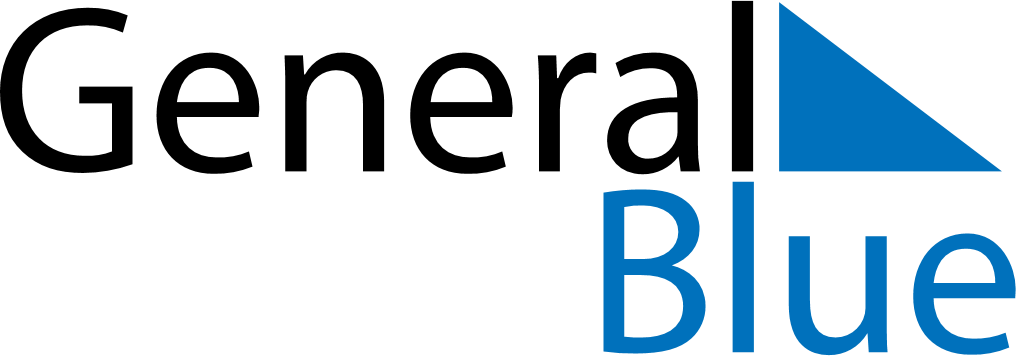 December 2025December 2025December 2025ChileChileMondayTuesdayWednesdayThursdayFridaySaturdaySunday1234567891011121314Immaculate Conception1516171819202122232425262728Christmas Day293031New Year’s Eve